Publicado en Madrid el 29/11/2023 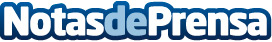 TUI y Jamaica, unidas para promocionar el destino entre los españolesEntre las acciones para continuar incentivando la demanda destacan seminarios de formación dirigidos a los agentes de viajesDatos de contacto:María SierraTUI91 75 82 828Nota de prensa publicada en: https://www.notasdeprensa.es/tui-y-jamaica-unidas-para-promocionar-el Categorias: Internacional Viaje Turismo http://www.notasdeprensa.es